Просьба заменить Часть 14 Дополнительного документа 2 к Документу 79 − Предложение ARB/79A2/5 − прилагаемым текстом.MOD	ARB/79A2/5#15147РЕЗОЛЮЦИЯ 99 (Пересм. )Статус Палестины в МСЭПолномочная конференция Международного союза электросвязи (),напоминаяа)	Устав Организации Объединенных Наций и Всеобщую декларацию прав человека;b)	резолюцию  Генеральной Ассамблеи Организации Объединенных Наций;с)	Резолюции 32 (Киото, 1994 г.) и 125 (Пересм. ) Полномочной конференции;d)	Резолюцию 18 (Пересм. ) Всемирной конференции по развитию электросвязи;е)	что в пп. 6 и 7 Статьи 1 Устава МСЭ предусматривается "содействие распространению преимуществ новых технологий в области электросвязи среди всех жителей планеты" и "содействие использованию служб электросвязи с целью облегчения мирных отношений",учитывая,а)	что основополагающие документы Союза направлены на укрепление мира и безопасности во всем мире посредством международного сотрудничества и совершенствования взаимопонимания между народами;b)	что для достижения цели, указанной выше, необходимо, чтобы МСЭ имел универсальный характер,учитывая далееа)	итоги как Женевского (2003 г.), так и Тунисского (2005 г.) этапов Всемирной встречи на высшем уровне по вопросам информационного общества;b)	участие Палестины в Региональной конференции радиосвязи (Женева, 2006 г.) и принятие заявок Палестины в плане цифрового радиовещания, при условии что Палестина уведомит Генерального секретаря МСЭ о том, что она признает права и обязуется соблюдать обязательства, которые в связи с этим возникают;с)	последовательное развитие и изменения в секторе информационно-коммуникационных технологий, который входит в сферу ответственности Палестинского органа, направленные на перестройку, либерализацию сектора и развитие конкуренции;d)	что Палестина является членом Лиги арабских государств, Организации Исламск , Движения неприсоединившихся стран Европейско-Средиземноморского партнерства;е)	что, многие, но не все Государства – Члены МСЭ, признают Палестин,памятуяоб основных принципах, изложенных в Преамбуле к Уставу,решает,что вплоть до любых последующих изменений нынешнего статуса Палестин как наблюдателя в МСЭ должны применяться следующие положения:1	положения Административных регламентов и связанные с ними резолюции и рекомендации должны применяться к Палестинскому органу в той же мере, в какой они применяются к администрациям в соответствии с п. 1002 Устава, а Генеральный секретариат и три Бюро должны действовать соответственно, особенно в отношении международных кодов доступа, позывных сигналов и обработки заявок на регистрацию частотных присвоений;2	Палестина участвует во всех конференциях, ассамблеях и собраниях МСЭ конференци по разработке договоров, со следующими дополнительными правами:–	правом поднимать вопросы по порядку ведения;–	правом представления предложений;–	правом участвовать в прениях;–	право быть включенной в список выступающих по пункт повестки дня, ;–	правом ответа;–	право присутствовать на собраниях глав делегаций;–	право обращаться с просьбой о дословном включении любого заявления, сделанного в ходе обсуждений;3	палестинская делегация должна занимать место в зале Государств-Членов;4	палестинские эксплуатационные организации, научные или промышленные организации и учреждения в сфере финансов и развития, занимающиеся вопросами электросвязи, могут обращаться непосредственно к Генеральному секретарю, чтобы участвовать в деятельности Союза в качестве Членов Секторов или Ассоциированных членов, и такие просьбы будут должным образом рассматриваться,поручает Генеральному секретарю1	обеспечить выполнение настоящей Резолюции и всех других резолюций, принятых полномочными конференциями по Палестине, в частности решений, относящихся к международным кодам доступа и обработке заявок на регистрацию частотных присвоений, и периодически представлять Совету отчет о ходе работы по этим вопросам;2	координировать деятельность трех Секторов Союза в соответствии с разделом решает, выше, для обеспечения максимальной эффективности действий, предпринимаемых Союзом в пользу, и представить отчеты о ходе работы по этим вопросам следующей сессии Совета и следующей полномочной конференции. ______________Полномочная конференция (ПК-14)
Пусан, 20 октября – 7 ноября 2014 г.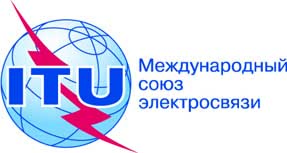 ПЛЕНАРНОЕ ЗАСЕДАНИЕПересмотр 1
Документа 79(Add.2)(Cor.1)-R5 ноября 2014 годаОригинал: английскийАдминистрации арабских государствАдминистрации арабских государствARAB STATES COMMON PROPOSALS FOR THE WORK OF THE CONFERENCEARAB STATES COMMON PROPOSALS FOR THE WORK OF THE CONFERENCE